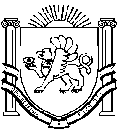 Республика Крым                                                                                                                      Нижнегорский район                                                                                                            Администрация Изобильненского сельского поселенияП О С Т А Н О В Л Е Н И Е От 22 ноября 2016 год                                      с. Изобильное                          №136Об утверждении нормативных затрат на обеспечение функций Администрации Изобильненского сельского поселения Нижнегорского района республики    Крым, муниципальных учреждений Изобильненского сельского поселения Нижнегорского района Республики КрымВ соответствии с пунктом 2 части 4 статьи 19 Федерального закона от 05.04.2013 № 44-ФЗ «О контрактной системе в сфере закупок товаров, работ, услуг для обеспечения государственных и муниципальных нужд», постановлением Правительства Российской Федерации от 13.10.2014 № 1047 «Об общих требованиях к определению нормативных затрат на обеспечение функций государственных органов, органов управления государственными внебюджетными фондами и муниципальных органов»,  постановлением Администрации Изобильненского сельского поселения Нижнегорского района республики Крым «Об утверждении Правил определения нормативных затрат на обеспечение функций Администрации Изобильненского сельского поселения Нижнегорского района республики Крым и подведомственных учреждений Изобильненского сельского поселения Нижнегорского района республики Крым», руководствуясь статьей Устава муниципального образования Изобильненское сельское поселение Нижнегорского района республики Крым, Администрация Изобильненского сельского поселения  Нижнегорского района республики Крым:ПОСТАНОВЛЯЕТ:1. Утвердить нормативные затраты на обеспечение функций Администрации Изобильненского сельского поселения  Нижнегорского района республики Крым, муниципальных учреждений Изобильненского сельского поселения  Нижнегорского района республики Крым согласно приложению.          2. Контроль за исполнением постановления оставляю за собойПриложение к постановлению НОРМАТИВНЫЕ ЗАТРАТЫна обеспечение функций Администрации Изобильненского сельского поселения  Нижнегорского района республики Крым, муниципальных учреждений Изобильненского сельского поселения  Нижнегорского района республики КрымНастоящим правовым актом утверждены нормативы:количества абонентских номеров пользовательского (оконечного) оборудования, подключенного к сети подвижной связи;цены услуг подвижной связи;количества SIM-карт;количества и цены принтеров, многофункциональных устройств и копировальных аппаратов (оргтехники);количества и цены планшетных компьютеров;количества и цены носителей информации;количества и цены расходных материалов для различных типов принтеров, многофункциональных устройств, копировальных аппаратов (оргтехники);перечня периодических печатных изданий и справочной литературы;количества и цены транспортных средств;количества и цены мебели;количества и цены канцелярских принадлежностей;количества и цены хозяйственных товаров и принадлежностей;количества и цены материальных запасов для нужд гражданской обороны;количества и цены иных товаров и услуг, необходимых для осуществления функций и полномочий государственного органа, должностных обязанностей его работников.Нормативы на подключение абонентских номеров пользовательского (оконечного оборудования), подключенного к сети подвижной связи (с учетом подключения планшетных компьютеров к услугам Интернет-провайдеров), и количество SIM-карт (не более) для обеспечения функций Администрации сельского поселения и подведомственных ей учреждений, применяемые при расчете нормативных затратНормативы обеспечения функций учреждений, подведомственных Администрации Изобильненского сельского поселения  Нижнегорского района республики Крым, муниципальных учреждений Изобильненского сельского поселения  Нижнегорского района республики Крым, применяемые при расчете нормативных затрат на приобретение средств подвижной связи и услуг подвижной связи (с учетом услуг Интернет-провайдеров для планшетных компьютеров)Нормативы обеспечения функций Администрации Изобильненского сельского поселения  Нижнегорского района республики Крым и подведомственных ей учреждений, применяемые при расчете нормативных затрат на приобретение оргтехники* При наличии технической возможности подключения к сетевому многофункциональному устройству, принтеру, сканеру, факсу, персональный принтер, сканер, факс, многофункциональное устройство не выдаются.** При выдаче многофункционального устройства, персональный принтер, сканер не выдаются.*** Предельное количество сетевых принтеров, сетевых многофункциональных устройств, сканеров, факсов определяется из расчета 1 единица оборудования на 2 единицы расчетной численности аппарата Администрации города, подведомственных ей учреждений.Нормативы обеспечения функций Администрации Изобильненского сельского поселения  Нижнегорского района республики Крым и подведомственных ей учреждений, применяемые при расчете нормативных затрат на приобретение носителей информации**в случае необходимости закупки носителей информации, не указанных 
в данном перечне, количество закупаемой продукции определяется исходя 
из утвержденного норматива на аналогичный вид продукции.Нормативы обеспечения функций Администрации Изобильненского сельского поселения  Нижнегорского района республики Крым и подведомственных ей учреждений, применяемые при расчете нормативных затрат на приобретение расходных материалов для принтеров, многофункциональных устройств, копировальных аппаратов**в случае необходимости закупки картриджей и расходных материалов, 
не указанных в данном перечне, количество закупаемой продукции определяется исходя из утвержденного норматива на аналогичный вид продукции.Перечень периодических печатных изданий для обеспечения функций Администрации Изобильненского сельского поселения  Нижнегорского района республики Крым и подведомственных ей учреждений, применяемые при расчете нормативных затратНормативы обеспечения функций Администрации Изобильненского сельского поселения  Нижнегорского района республики Крым и подведомственных ей учреждений, применяемые при расчете нормативных затрат на приобретение автотранспортных средств*без персонального закрепленияНормативы обеспечения функций Администрации Изобильненского сельского поселения  Нижнегорского района республики Крым и подведомственных ей учреждений, применяемые при расчете нормативных затрат на приобретение мебели и отдельных материально-технических средствПеречень отдельных материально-технических средств, применяемый при расчете нормативных затрат обеспечения функций Администрации Изобильненского сельского поселения  Нижнегорского района республики Крым и подведомственных ей учрежденийПеречень и предельные цены канцтоваров товаров и принадлежностей, применяемые при расчете нормативных затрат для обеспечения функций Администрации Изобильненского сельского поселения  Нижнегорского района республики Крым и подведомственных ей учрежденийОрганизация нового рабочего местаОбеспечение текущей потребностиДополнительная потребность (в случае утраты канцелярскими принадлежностями потребительских свойств или возникновении дополнительной потребности)Писчая бумагаНорматив расхода хозяйственных товаров для обеспечения функций Администрации Изобильненского сельского поселения  Нижнегорского района республики Крым и подведомственных ей учреждений, применяемые при расчете нормативных затрат*в случае необходимости закупки хозяйственных товаров и принадлежностей, не указанных в данном перечне, количество закупаемой продукции определяется исходя из утвержденного норматива на аналогичный вид продукции.Перечень и предельные цены электротоваров товаров и принадлежностей, применяемые при расчете нормативных затрат для обеспечения функций Администрации Изобильненского сельского поселения  Нижнегорского района республики Крым и подведомственных ей учреждений*при отсутствии закупаемых хозяйственных товаров в данном перечне, их закупка производится на основании фактической потребности в данном виде продукцииНормативы обеспечения функций Администрации Изобильненского сельского поселения  Нижнегорского района республики Крым и подведомственных ей учреждений, применяемые при расчете нормативных затрат на приобретение материальных запасов для нужд гражданской обороны (на одного работника Администрации Изобильненского сельского поселения  Нижнегорского района республики Крым, учреждений подведомственных Администрации Изобильненского сельского поселения  Нижнегорского района республики Крым)Нормативы обеспечения функций Администрации Изобильненского сельского поселения  Нижнегорского района республики Крым и подведомственных ей учреждений, применяемые при расчете нормативных затрат на приобретение расходных материалов и основных средств в целях обеспечения функционирования (ремонта) компьютерной техники 
(в расчете на одну единицу компьютерной техники)Председатель Изобильненского сельского совета – глава администрации                                                                                                         Изобильненского сельского поселения                                             Назарова Л.Г.Замещаемая должность Количество абонентских номеров пользовательского (оконечного оборудования), подключенного к сети подвижной связи 
(с учетом подключения планшетных компьютеров к услугам Интернет-провайдеров), не болееКоличество SIM-карт (не более)Администрация поселенияАдминистрация поселенияАдминистрация поселенияСтаршая группа должностей муниципальной службы22Муниципальные учрежденияМуниципальные учрежденияМуниципальные учрежденияРуководитель учреждения22Замещаемая должность Количество средств связиЦена приобретения средств связиРасходы на услуги подвижной связи с учетом услуг Интернет-провайдеров для планшетных компьютеров(не более)Администрация поселенияАдминистрация поселенияАдминистрация поселенияАдминистрация поселенияСтаршая группа должностей муниципальной службы1не более 7 тыс. рублейне более 2 тыс.рублей 
в месяц Муниципальные учрежденияМуниципальные учрежденияМуниципальные учрежденияМуниципальные учрежденияРуководитель учреждения1не более 7 тыс. рублейне более 2 тыс.рублей
в месяц Замещаемая должность НаименованиеКоличество Цена, руб.Администрация поселенияАдминистрация поселенияАдминистрация поселенияАдминистрация поселенияСтаршая группа должностей муниципальной службыПринтер113 000,0Старшая группа должностей муниципальной службыМногофункциональное устройство123 500,0Ведущая, старшая 
и младшая группы должностей, работники, осуществляющие техническое обслуживание органов местного самоуправления *ПринтерПодключение 
к сетевому принтеру, сканеру, факсимильному аппарату***8 000,0Ведущая, старшая 
и младшая группы должностей, работники, осуществляющие техническое обслуживание органов местного самоуправления *Многофункциональное устройство**Подключение 
к сетевому принтеру, сканеру, факсимильному аппарату***18 500,0Муниципальные учрежденияМуниципальные учрежденияМуниципальные учрежденияМуниципальные учрежденияРуководитель учрежденияПринтер111 000,0Руководитель учрежденияМногофункциональное устройство121 500,0Работники учреждения (служащие, специалисты)*ПринтерПодключение к сетевому принтеру, сканеру, факсимильному аппарату***8 000,0Работники учреждения (служащие, специалисты)*Многофункциональное устройство**Подключение к сетевому принтеру, сканеру, факсимильному аппарату***18 500,0Замещаемая должность НаименованиеКоличество Сумма, руб. 
(не более)Администрация поселенияАдминистрация поселенияАдминистрация поселенияАдминистрация поселенияСтаршая группа должностей муниципальной службыUSB-флеш-накопитель 32 Gb 12 000,0Ведущая, старшая 
и младшая группы должностейUSB-флеш-накопитель 4 Gb 300,0Муниципальные учрежденияМуниципальные учрежденияМуниципальные учрежденияМуниципальные учрежденияРуководитель учрежденияUSB-флеш-накопитель 32 Gb 12 000,0Работники учреждения (служащие, специалисты)*USB-флеш-накопитель 4 Gb 1300,0Работники учреждения (служащие, специалисты)*Диск CD1120наименованиеед. изм.Количество расходных материалов 
на единицу оборудования 
(не более) Цена 
(не более), руб. Картридж для черно-белого принтера, многофункционального устройства, копировального аппараташт51500Тонер-картридж для черно-белого принтера, многофункционального устройства, копировального аппарата шт52500№ п/пНаименование1Нижнегорье 2Крымские известияЗамещаемая должность НаименованиеКоличество Сумма, руб. 
(не более)Администрация поселенияАдминистрация поселенияАдминистрация поселенияАдминистрация поселенияСтаршая группа должностей муниципальной службыАвтомобиль1800 000,0№ п/пНаименование товараНаименование товараЕд. изм.Коли-чествоСрок эксплуатацииЦена, руб.ПримечаниеКАБИНЕТ ГЛАВЫ АДМИНИСТРАЦИИ ПОСЕЛЕНИЯКАБИНЕТ ГЛАВЫ АДМИНИСТРАЦИИ ПОСЕЛЕНИЯКАБИНЕТ ГЛАВЫ АДМИНИСТРАЦИИ ПОСЕЛЕНИЯКАБИНЕТ ГЛАВЫ АДМИНИСТРАЦИИ ПОСЕЛЕНИЯКАБИНЕТ ГЛАВЫ АДМИНИСТРАЦИИ ПОСЕЛЕНИЯКАБИНЕТ ГЛАВЫ АДМИНИСТРАЦИИ ПОСЕЛЕНИЯКАБИНЕТ ГЛАВЫ АДМИНИСТРАЦИИ ПОСЕЛЕНИЯГарнитур кабинетный или набор однотипной мебелиГарнитур кабинетный или набор однотипной мебелиГарнитур кабинетный или набор однотипной мебелиГарнитур кабинетный или набор однотипной мебелиГарнитур кабинетный или набор однотипной мебелиГарнитур кабинетный или набор однотипной мебелиГарнитур кабинетный или набор однотипной мебелиГарнитур кабинетный или набор однотипной мебели1.СТОЛ РУКОВОДИТЕЛЯСТОЛ РУКОВОДИТЕЛЯшт1,00  7,00  14000,002.СТОЛ ДЛЯ ЗАСЕДАНИЙСТОЛ ДЛЯ ЗАСЕДАНИЙшт1,00  7,00  15000,003.ШКАФ КНИЖНЫЙШКАФ КНИЖНЫЙшт1,00  7,00  15000,004.ШКАФ КОМБИНИРОВАННЫЙШКАФ КОМБИНИРОВАННЫЙшт1,00  7,00  15000,005.ШКАФ ПЛАТЯНОЙШКАФ ПЛАТЯНОЙшт1,00  7,00  10000,00Иные предметыИные предметыИные предметыИные предметыИные предметыИные предметыИные предметыИные предметы1КРЕСЛО РУКОВОДИТЕЛЯКРЕСЛО РУКОВОДИТЕЛЯшт1,00  7,00  10000,002КРЕСЛО ДЛЯ ЗАСЕДАНИЙКРЕСЛО ДЛЯ ЗАСЕДАНИЙштне более 107,00  5000,00КАБИНЕТ ИНЫХ СЛУЖАЩИХКАБИНЕТ ИНЫХ СЛУЖАЩИХКАБИНЕТ ИНЫХ СЛУЖАЩИХКАБИНЕТ ИНЫХ СЛУЖАЩИХКАБИНЕТ ИНЫХ СЛУЖАЩИХКАБИНЕТ ИНЫХ СЛУЖАЩИХКАБИНЕТ ИНЫХ СЛУЖАЩИХКАБИНЕТ ИНЫХ СЛУЖАЩИХКАБИНЕТ ИНЫХ СЛУЖАЩИХКАБИНЕТ ИНЫХ СЛУЖАЩИХКАБИНЕТ ИНЫХ СЛУЖАЩИХКАБИНЕТ ИНЫХ СЛУЖАЩИХКАБИНЕТ ИНЫХ СЛУЖАЩИХКАБИНЕТ ИНЫХ СЛУЖАЩИХКАБИНЕТ ИНЫХ СЛУЖАЩИХКАБИНЕТ ИНЫХ СЛУЖАЩИХГарнитур кабинетный или набор однотипной мебелиГарнитур кабинетный или набор однотипной мебелиГарнитур кабинетный или набор однотипной мебелиГарнитур кабинетный или набор однотипной мебелиГарнитур кабинетный или набор однотипной мебелиГарнитур кабинетный или набор однотипной мебелиГарнитур кабинетный или набор однотипной мебелиГарнитур кабинетный или набор однотипной мебели11СТОЛшт1,00  7,00  10200,0022ШКАФ КОМБИНИРОВАННЫЙшт1,00  7,00  5317,0033ШКАФ КНИЖНЫЙшт1,00  7,00  5317,0044ШКАФ ПЛАТЯНОЙшт1,00  7,00  10059,00Иные предметыИные предметыИные предметыИные предметыИные предметыИные предметыИные предметыИные предметы11КРЕСЛОшт1,00  7,00  6953,0022КРЕСЛО ДЛЯ ПОСЕТИТЕЛЕЙшт4,00  7,00  6953,00№ п/пНаименование товараЕд. изм.Ед. изм.Ед. изм.КоличествоСрок эксплуатации, летПримечаниеПримечаниеКАБИНЕТ ГЛАВЫ АДМИНИСТРАЦИИ ПОСЕЛЕНИЯКАБИНЕТ ГЛАВЫ АДМИНИСТРАЦИИ ПОСЕЛЕНИЯКАБИНЕТ ГЛАВЫ АДМИНИСТРАЦИИ ПОСЕЛЕНИЯКАБИНЕТ ГЛАВЫ АДМИНИСТРАЦИИ ПОСЕЛЕНИЯКАБИНЕТ ГЛАВЫ АДМИНИСТРАЦИИ ПОСЕЛЕНИЯКАБИНЕТ ГЛАВЫ АДМИНИСТРАЦИИ ПОСЕЛЕНИЯКАБИНЕТ ГЛАВЫ АДМИНИСТРАЦИИ ПОСЕЛЕНИЯКАБИНЕТ ГЛАВЫ АДМИНИСТРАЦИИ ПОСЕЛЕНИЯКАБИНЕТ ГЛАВЫ АДМИНИСТРАЦИИ ПОСЕЛЕНИЯДополнительное оборудование и принадлежностиДополнительное оборудование и принадлежностиДополнительное оборудование и принадлежностиДополнительное оборудование и принадлежностиДополнительное оборудование и принадлежностиДополнительное оборудование и принадлежностиДополнительное оборудование и принадлежностиДополнительное оборудование и принадлежностиДополнительное оборудование и принадлежности1ГЕРБ РОССИЙСКОЙ ФЕДЕРАЦИИштштшт1,00  3,00  2ЖАЛЮЗИкомпл.компл.компл.1,00  7,00  на окнона окно3ЗЕРКАЛОштштшт1,00  7,00  4КАРТАштштшт1,00  3,00  5КОМНАТНОЕ РАСТЕНИЕштштшт2,00  2,00  6НАСТОЛЬНЫЙ НАБОР РУКОВОДИТЕЛЯкомпл.компл.компл.1,00  2,00  7ШКАФ МЕТАЛЛИЧЕСКИЙ (СЕЙФ)штштшт1,00  10,00  8КУЛЕРштштшт1,00  3,00КАБИНЕТ ИНЫХ СЛУЖАЩИХКАБИНЕТ ИНЫХ СЛУЖАЩИХКАБИНЕТ ИНЫХ СЛУЖАЩИХКАБИНЕТ ИНЫХ СЛУЖАЩИХКАБИНЕТ ИНЫХ СЛУЖАЩИХКАБИНЕТ ИНЫХ СЛУЖАЩИХКАБИНЕТ ИНЫХ СЛУЖАЩИХКАБИНЕТ ИНЫХ СЛУЖАЩИХКАБИНЕТ ИНЫХ СЛУЖАЩИХКАБИНЕТ ИНЫХ СЛУЖАЩИХКАБИНЕТ ИНЫХ СЛУЖАЩИХКАБИНЕТ ИНЫХ СЛУЖАЩИХКАБИНЕТ ИНЫХ СЛУЖАЩИХКАБИНЕТ ИНЫХ СЛУЖАЩИХКАБИНЕТ ИНЫХ СЛУЖАЩИХКАБИНЕТ ИНЫХ СЛУЖАЩИХКАБИНЕТ ИНЫХ СЛУЖАЩИХКАБИНЕТ ИНЫХ СЛУЖАЩИХ1ЗЕРКАЛОЗЕРКАЛОшт1,00  1,00  7,00  7,00  на кабинет2ШКАФ МЕТАЛЛИЧЕСКИЙ (СЕЙФ)ШКАФ МЕТАЛЛИЧЕСКИЙ (СЕЙФ)шт1,00  1,00  10,00  10,00  на кабинет3КОНДИЦИОНЕРКОНДИЦИОНЕРшт1,00  1,00  5,00  5,00  на кабинет4КОМНАТНОЕ РАСТЕНИЕКОМНАТНОЕ РАСТЕНИЕшт2,00  2,00  2,00  2,00  на кабинет5ЛАМПА НАСТОЛЬНАЯЛАМПА НАСТОЛЬНАЯшт1,00  1,00  5,00  5,00  на кабинет6ЧАСЫ НАСТЕННЫЕЧАСЫ НАСТЕННЫЕшт1,00  1,00  3,00  3,00  на кабинет7НАСТОЛЬНЫЙ НАБОР НАСТОЛЬНЫЙ НАБОР компл.1,00  1,00  2,00  2,00  на кабинет Наименованиекол-во на человекаединица измеренияЦена, руб. 
(не более)1235антистеплер1шт100блок-куб для записей (с клеящ. краем)1шт100зажимы для бумаг 19 мм1упак.100зажимы для бумаг 32 мм1упак.150калькулятор1шт3000карандаш чернографитный1шт25клей-карандаш1шт100клейкие закладки1шт100корзина для бумаг1шт250корректорная лента1шт67ластик1шт50линейка1шт100лоток для бумаг горизонтальный3шт250маркер-выделитель (желтый, красный, синий, зеленый)1шт100нож канцелярский1шт100ножницы1шт75папка скоросшиватель А4 пластик15шт20папка-уголок15шт20подставка под канцелярские принадлежности1шт200ручка шариковая синяя2шт70ручка шариковая черная1шт70салфетки для оргтехники1шт 
(туба)166скобы для степлера № 241упак.50скрепки 28 мм.1упак.23степлер № 241шт220точилка с боксом1шт44файл А4 с перфорац.1упак.161закладки самоклеящ.1шт50коврик д/мыши1шт130Наименованиекол-во на человекаединица измеренияЦена, руб. 
(не более)1234Блок-куб для записей (с клеящ. краем)1шт100Зажимы для бумаг 19 мм1упак.100Карандаш чернографитный1шт25Клей-карандаш1шт100Клейкие закладки2шт50Корректор жидкий1шт32Ластик1шт50Линейка1шт18Папка для документов А41шт650Папка жесткая на завязках1шт150Папка с 2-х кольцевым механизмом1шт94Папка с мет. скоросшив.4шт62Папка скоросшиватель А4 пластик1шт70Ручка шариковая синяя1шт70Ручка шариковая черная1шт70Салфетки для оргтехники1шт 
(туба)166Скобы для степлера № 241упак.21Скотч канцелярский1шт13Скрепки 28 мм.1упак.23Скрепки 50 мм.1упак.42Файл А4 с перфорац.1упак.161 Наименованиекол-воед.измЦена, руб. 
(не более)Антистеплер1шт100Дырокол1шт226Корзина для бумаг1шт400Линейка1шт100Нож канцелярский1шт40Ножницы1шт75Подставка под канцелярские принадлежности1шт76Степлер № 101шт201Степлер № 241шт220Точилка с боксом1шт44Закладки самоклеящиеся1шт50Коврик д/мыши1шт130ИТОГО1686№ п/пНаименованиеЕдиница измеренияПримечание1Бумага формат А4шт (пачка)Приобретение и отпуск бумаги осуществляется по мере ее расходования№ п/пНаименование товара*Ед. измЦена 
за единицу 
(не более)         Норматив расхода на год в расчете на 1 уборщицу (не более)1Дезинфицирующее средство 1000млшт205,00152Жидкое мыло 5л.шт145,0043Перчатки латексные с хлопковым напылениемшт50,0044Совок пластиковый с резиновой кромкойшт45,0015Мыло туалетноешт20,0076Веникшт120,0017Мешок для мусора 120л 10 шт/упуп110,00198Мешок для мусора 30л 30 шт/упуп25,00199Моющее средство для мытья стекол 500млшт80,00210Швабра деревяннаяшт50,00111Салфетки бумажные 100шт./упшт20,008912Полотно нетканое в рулонахшт2750,001№ п/пНаименование товараЕд. изм.Цена, руб. (не более)Количество на одно учреждение1Энергосберегающая лампа 20/4000-4200 шт200,0010,002Лампа энергосберегающая КЛЛ 30 Вт 4U шт250,0015,005Удлинитель Фильтр сетевой 
5- метровый (6 мест)м500,005,006Удлинитель Фильтр сетевой 
3- метровый (4 мест)шт500,005,00№ п/пНаименование расходных материаловКоличествоСрок эксплуатацииЦена, руб.
 (не более)1.Противогаз фильтрующий гражданский типа 
ГП-7В и его модификации1 шт.12 лет3900,02.Дополнительный патрон к противогазу фильтрующему1 шт.10 лет850,03.Респиратор типа Р-2, РУ-60м1 шт.3 года280,04.Самоспасатель типа «Феникс» ГЗДК-У1 шт.5 лет2508,05.Комплект индивидуальной медицинской гражданской защиты1 шт.5 лет2660,06.Индивидуальный противохимический пакет типа ИПП-111 шт.5 лет240,07.Индивидуальный перевязочный пакет типа ИПП-11 шт.5 лет80,0 руб.НаименованиеКратность заменыЦена, руб.Оперативная памятьодин раз в три года2400,00Источник питанияодин раз в три года6500,00Жесткий диск для настольного персонального компьютераодин раз в три года6000,00Жесткий диск для сервераодин раз в пять лет13000,00